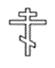 Храм во имя святых апостоловПетра и ПавлаРасписание богослужений на февраль 2023г.Храм открыт ежедневно с 9-00 до 17-00       Телефон храма : 8-921-900-19-55ЧислоВремСовершаемые богослужения1 среда10-00Прп. Макария Великого, Египетского.  Свт. Марка, архиеп. Ефесского. Литургия. День интронизации Святейшего Патриарха Московского и всея Руси Кирилла4суббота10-0017-00Ап. Тимофея.  Литургия  Всенощное бдение5воскр.10-00Неделя о мытаре и фарисее. Собор новомучеников и исповедников Церкви Русской. Литургия    Поминовение всех усопших, пострадавших в годину  гонений за веру Христову        6 понед.10-00Блж. Ксении Петербургской. Литургия Седмица сплошная, поста нет                                             11 суббота10-0017-00Сщмч. Игнатия Богоносца, епископа. Литургия  Всенощное бдение12 воскр.10-00Неделя о блудном сыне. Собор Вселенских учителей и святителей Василия Великого, Григория Богослова и Иоанна Златоустого. Литургия 14вторник17-00Всенощное бдение15 среда10-00Сретение Господа Бога и Спаса нашего Иисуса Христа. Литургия17пятница17-00Парастас18 суббота10-0017-00Вселенская родительская (мясопустная) суббота. Литургия                         Великая ПанихидаВсенощное бдение19 воскр.10-00Неделя мясопустная, о Страшнем Cуде. ЛитургияСедмица cырная (мясопустная).  Исключается мясная пища.22 среда10-00Обретение мощей свт. Иннокентия, еп. Иркутского.Свт. Тихона, патриарха Московского и всея России. Литургия 25суббота10-0017-00Всех преподобных отцов, в подвиге просиявших. Иверской иконы Божией Матери.  ЛитургияВсенощное бдение26 воскр.10-00Воспоминание Адамова изгнания. Прощёное воскресенье. Литургия. Чин прощения               Заговенье на Великий пост  27понед.17-00Чтение канона прп. Андрея Критского28вторник17-00Чтение канона прп. Андрея Критского1 марта среда10-0017-00Литургия Преждеосвященных ДаровЧтение канона прп. Андрея Критского2 четверг17-00Чтение канона прп. Андрея Критского